NDE Form 20-004, Rev. 3/05/24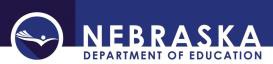 Application for Approval for Specific Programs of Educator PreparationDue: May 15, 2024Instructions for Completing NDE Form 20-004 for 2024-2025:All Rule 24 Administrative and Teaching Endorsements for programs effective August 1, 2024 are listed on theNDE Form 20-004 for 2023-2024.Please check ALL of the specific educator preparation programs your institution will be offering for 2024- 2025 that meet 92 NAC 20 (Rule 20) and 92 NAC 24 (Rule 24) requirements on the NDE Form 20-004 for 2024-2025:If your institution offers the endorsement program at any grade level, indicate that in the ‘Offer’ column.If your institution has a ‘New’, ‘Revised’, or ‘Dropped’ endorsement program, please mark the appropriate column. (This includes endorsement programs that were revised by the institution.  If your institution is not accepting new candidates into a program, mark the endorsement program as ‘Dropped’, even though there may be previously admitted candidates still completing program requirements.) ‘New’ and ‘Revised’ programs must have new Rule 24 Matrices (and/or Student Advising Sheets) submitted along with the NDE 20-004 form. DO NOT FORGET TO INCLUDE THE CREDIT HOURS FOR EACH COURSE ON EACH MATRIX!Institutions scheduled for a State Program Approval Offsite Folio Review during 2023-2024 must submit a complete set of matrices and student advising sheets, utilizing the most current version, one month prior to the State Program Offsite Folio Review.If your institution is adding a new field or subject endorsement program, please note that a pre-approval meeting is required by June 15:  https://cdn.education.ne.gov/wpcontent/uploads/2018/02/Endorsement-PRE-Approval.pdfGRADE LEVEL(S):  For endorsements that have multiple grade level options, please check all boxes that apply to your institution’s programs.If Middle Level Education is offered at your institution, please indicate which content areas are offered.For the World Language endorsement, please specify which language endorsement programs are offered.DEGREE LEVEL(S): Check the boxes that apply:  B.A. or B.S., Masters, Specialist, or Doctorate.ASSURANCE STATEMENTS AND INSTITUTIONAL INFORMATION: Please note any areas of non-compliance. Include electronic signatures on the last page.You will find all Rule 24 Matrices and the current approved program report (2023-2024 Nebraska Approved Program Report) at:Electronically submit the NDE Form 20-004 with electronic signatures    (paper copies do not need to be mailed) and the Rule 24 Matrices and/or Student Advising Sheets for all new/revised programs by May 15, 2024 to Jim Kent jim.kent@nebraska.gov.   (Contact Jim at 402.314.4432 with questions.)